Детское объединение дополнительного образования АВС- club (руководитель: педагог дополнительного образования Гусева Екатерина Борисовна)Английский язык для детей в возрасте от 6 до 15 лет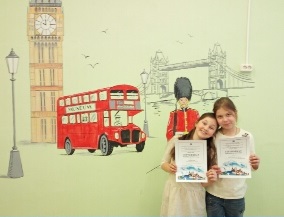 Иностранный язык является одним из важных предметов в системе подготовки современного обучающегося в условиях поликультурного и полиязычного мира. Он является важнейшим средством общения, без которого невозможно существование и развитие человеческого общества.Английский язык - язык международного общения. Он получил широкое распространение во всем мире. Это язык всех областей человеческого общения: деловых, научных, политических встреч, семинаров и симпозиумов, молодежных, экологических объединений и движений в защиту мира. В условиях роста и развития технологии во всех отраслях науки, техники и промышленности все большее значение приобретает ознакомление с научно-технической информацией в зарубежных журналах по отраслям знаний.Изучение иностранного языка в раннем возрасте и в начальной школе  особенно эффективно, так как именно дети дошкольного и младшего школьного возраста проявляют большой интерес к людям иной культуры. Эти детские впечатления сохраняются на долгое время и способствуют развитию внутренней мотивации изучения первого, а позже и второго иностранного языка. В целом, раннее обучение неродному языку несет в себе огромный педагогический потенциал как в плане языкового, так и общего развития детей.Основные функции иностранного языка на раннем этапе его изучения заключаются в развитии как общей речевой способности детей младшего школьного возраста, в самом элементарном филологическом образовании, так и в формировании их способностей и готовности использовать именно иностранный язык как средство общения, как способ приобщения к другой национальной культуре и как действенное средство непрерывного языкового образования, воспитания и разностороннего развития личности ребенка.